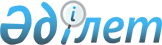 О Рахимбекове Б.Г.Постановление Правительства Республики Казахстан от 25 февраля 2003 года N 201      Правительство Республики Казахстан постановляет: 

      Освободить Рахимбекова Бурана Гизатовича от должности первого вице-Министра юстиции Республики Казахстан.       Премьер-Министр 

      Республики Казахстан 
					© 2012. РГП на ПХВ «Институт законодательства и правовой информации Республики Казахстан» Министерства юстиции Республики Казахстан
				